St. Francis of Assisi Catholic ChurchSacrament Preparation – Grades 6-12(Confirmation and/or Eucharist and/or Reconciliation)School Year___________By signing this form, I, the parent/guardian , am requesting that my youth/teen be brought into Full Communion with the Catholic Faith through the Sacraments of Confirmation & Eucharist(if needed).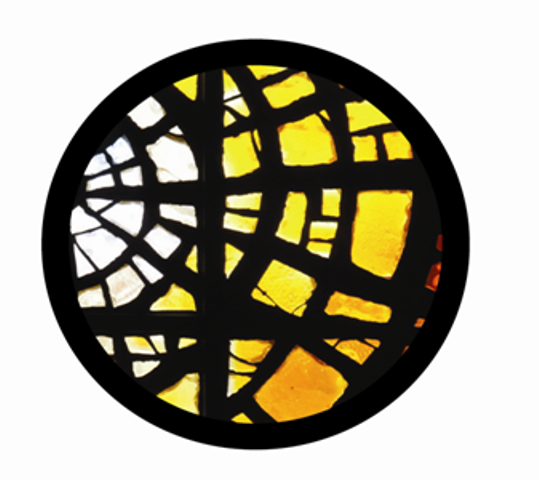 My youth/teen for whom I am requesting these Sacraments is:Baptismal/Given Name:First Name - ___________________  Middle Name - _________________  Last Name - ___________________Youth/Teen’s Information:Date of Birth - ____/____/_______		Current Grade _________	School ________________________Home Street Address		___________________________________________________City, State & Zip Code	_________________________________________________________Phone Number  _______________________________________________________________Baptismal Information:    Has your youth/teen been baptized Catholic?	     Yes ___	No ___ If not Catholic, contact leader.Date of Baptism - ___/___ /_______       (Please provide copy of Baptismal Certificate) Catholic Church of Baptism - 	______________________________________	Address 	______________________________________			______________________________________  Sacrament(s) your child/teen needs to prepare for….	___ Reconciliation		___ Confirmation		___ EucharistFather/Guardian’s Information:First Name - ___________________  Middle Name - _________________  Last Name - ___________________Street Address - __________________________________________________________City, State, Zip Code - _____________________________________________________Home Phone - ___________________   Cell Phone - _________________ Work Phone - ________________Email - ________________________________________Relationship to youth/teen if not the Father - _____________________________________________________Mother/Guardian’s Information:  You may leave areas blank that are the same as above.First Name - _____________Middle Name - ____________Last Name - _____________Maiden_____________Street Address - __________________________________________________________City, State, Zip Code - _____________________________________________________Home Phone - ___________________   Cell Phone - _________________ Work Phone - ________________Email - ________________________________________Relationship to youth/teen - if not the Mother - _________________________________________________Parish Membership:Our family is registered parishioners of _____________________________________________Our family attends Mass	Regularly ____	    Occasionally ____      Seldom ____       Never ____Sponsor Information:If your youth/teen is preparing for Confirmation, they will need a sponsorSponsors MUST be practicing Catholics; have completed all initiation Sacraments (Confirmation & Eucharist); be at least 16 years old; and, be a parish member in good standing in a Catholic Parish.  As such, they must turn in a letter of Good Standing from their Pastor.  If any questions, don’t hesitate to ask!  A sample is available on request.Sponsor’s First Name_____________________________   Last Name _____________________________Street Address __________________________________________________City, State & Zip_________________________________________________	Phone #  (        )_____________________    Is this Home___   Cell  ___   Work  ___?	Youth/Teen’s relationship to Sponsor - ________________________________________	Sponsor’s Home Parish_____________________________________________________Signatures for Sacramental Preparation RequestI understand that my youth/teen will not be fully initiated into the Catholic Faith until they have completed preparation.Youth/Teen’s Signature _________________________________________Parent/Guardian’s Name – printed ________________________________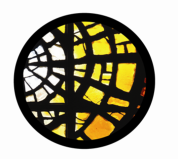 Parent/Guardian’s Signature_____________________________________							         Date ___/ ___/ _______